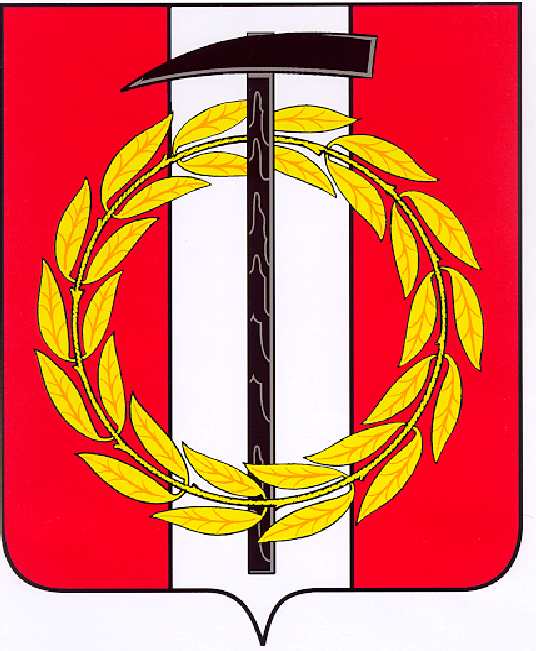 Собрание депутатов Копейского городского округаЧелябинской областиРЕШЕНИЕ     28.04.2021        190от _______________№_____Об утверждении Положения обОбщественной молодёжной палатепри Собрании депутатовКопейского городского округаЧелябинской области       В соответствии с Федеральным законом от 06 октября 2003 года № 131-ФЗ «Об общих принципах организации местного самоуправления в Российской Федерации», Федеральным законом от 30 декабря 2020 года № 489-ФЗ «О молодёжной политике в Российской Федерации», руководствуясь Уставом муниципального образования «Копейский городской окру»,Собрание депутатов Копейского городского округа Челябинской областиРЕШАЕТ:1. Утвердить Положение об Общественной молодёжной палате при Собрании депутатов Копейского городского округа Челябинской области (прилагается).2. Отменить решение Собрания депутатов Копейского городского округа от 28.10.2020 № 30 «Об утверждении Положения об общественной Молодёжной палате Копейского городского округа Челябинской области».3. Опубликовать настоящее решение в газете «Копейский рабочий» и разместить на официальном сайте Собрания депутатов Копейского городского округа.4. Настоящее решение вступает в силу с момента его принятия.5. Контроль исполнения настоящего решения возложить на постоянную комиссию по социальной и молодёжной политике Собрания депутатов Копейского городского округа.Председатель Собрания депутатовКопейского городского округа                                                               Е.К. Гиске							Положение							к решению Собрания депутатов							Копейского городского округа							от 28.04.2021  № 190				               ПОЛОЖЕНИЕоб Общественной молодёжной палате при Собрании депутатовКопейского городского округа Челябинской области1. ОБЩИЕ ПОЛОЖЕНИЯ1. Общественная молодёжная палата при Собрании депутатов Копейского городского округа (далее - Молодёжная палата) является коллегиальным  совещательным и консультативным органом и не является юридическим лицом. 2. Молодёжная палата осуществляет свою деятельность на общественных началах в соответствии с Конституцией Российской Федерации, федеральными законами, иными нормативно-правовыми актами Российской Федерации, Уставом Копейского городского округа Челябинской области, настоящим Положением,  Регламентом  и  Кодексом этики члена Молодежной палаты. 3. Деятельность Молодежной палаты координируется Собранием депутатов Копейского городского округа.4. Положение определяет цели, задачи, функции, состав, порядок формирования, структуру, порядок организации деятельности Молодёжной палаты. 5.  Молодёжная палата использует в своей деятельности только собственные средства индивидуализации Общественной молодёжной палаты при Собрании депутатов Копейского городского округа.            2. ЦЕЛИ И ЗАДАЧИ  и ФУНКЦИИ МОЛОДЁЖНОЙ ПАЛАТЫ1.   Основной целью деятельности Молодёжной палаты является содействие реализации прав и законных интересов молодёжи в Копейском городском округе. Целями Молодёжной палаты являются:1)   предоставление интересов молодёжи Копейского городского округа на городском, областном и федеральном уровнях;2) содействие деятельности Собрания депутатов Копейского городского округа в правовом регулировании законных интересов молодёжи;3) привлечение молодёжи к участию в общественной и политической жизни Копейского городского округа;4) разработка рекомендаций и предложений по реализации молодёжной политики в Копейском городском округе и повышению ее эффективной работы;5)  воспитание правовой культуры молодёжи;6)  формирование у молодых граждан созидательной гражданской позиции;7) поддержка социальной активности и социальной ответственности  молодежи.2. Задачами Молодёжной палаты являются:1) разработка рекомендаций и предложений Собранию депутатов Копейского городского округа  по принятию и совершенствованию нормативных правовых актов, программ Собрания депутатов в области прав и законных интересов молодёжи, в том числе по поручению председателя  Собрания депутатов Копейского городского округа;2) осуществление общественного мониторинга потребностей молодёжи, проведение социологических исследований и анализа проблем в молодёжной среде;3) взаимодействие со школьными советами, молодёжными организациями, общественными объединениями молодёжи, профсоюзными организациями, представителями молодёжных движений Копейского городского округа Челябинской области, а так же Управлением культуры администрации Копейского городского округа, с целью эффективной реализации молодёжной политики Копейского городского округа;4) выдвижение и поддержка молодёжных инициатив по вопросам реализации  молодёжной политики в Копейском городском округе;5) осуществление теоретической и практической подготовки молодёжи к общественной деятельности; 6) содействие патриотическому воспитанию молодёжи и формированию у нее нравственного ориентира.3. Для реализации задач Молодёжная палата осуществляет следующие функции:1) готовит предложения по совершенствованию законодательства и правовых актов местного самоуправления по основным направлениям молодёжной политики, установленным Федеральным законом от 30 декабря . №489-ФЗ «О молодёжной политике», участвует в разработке муниципальных правовых актов Собрания депутатов Копейского городского округа;2) разрабатывает и реализует молодёжные программы (проекты, мероприятия) в Копейском городском округе;3)    изучает мнение молодёжи Копейского городского округа о деятельности органов местного самоуправления в области регулирования молодёжной политики;4) свободно распространяет информацию о своей деятельности.      Предоставляет Собранию депутатов Копейского городского округа информацию о своей деятельности для размещения на официальном сайте Собрания депутатов Копейского городского округа в информационно - телекоммуникационной сети «Интернет»;5) привлекает внимание депутатов, представителей администрации  Копейского городского округа (далее – администрация) к решению проблем молодёжи, формирует  общественное мнение;6) получает необходимую информацию от отделов и управлений администрации в рамках, предусмотренных текущим законодательством (если это не является коммерческой, государственной,  военной тайной); 7) при необходимости привлекает сторонние организации для проведения общественной экспертизы различных проектов, программ в области молодёжной политики.  3. СОСТАВ И ПОРЯДОК ФОРМИРОВАНИЯ МОЛОДЁЖНОЙ ПАЛАТЫ1. Молодёжная палата формируется на добровольной основе  и состоит из 25 человек, постоянно проживающих на территории Копейского городского округа. 2. Молодёжная палата формируется на срок  полномочий депутатов Собрания депутатов Копейского городского округа очередного созыва.3. Членом Молодёжной палаты может быть гражданин Российской Федерации в возрасте от 14 до 35 лет включительно на день подтверждения его полномочий в качестве члена Молодёжной палаты. 4. Член Молодёжной палаты, по достижения им возраста 35 лет, продолжает осуществлять свои полномочия до истечения срока полномочий состава Молодёжной палаты, членом которой он является. 5. Состав Молодёжной палаты утверждается решением Собрания депутатов Копейского городского округа. 6. В состав Молодёжной палаты  могут войти: 1) граждане в порядке самовыдвижения по рекомендации  депутата каждого избирательного округа – по  одной  кандидатуре;2) добор граждан в члены Молодёжной палаты производится  из кандидатов  резервного фонда Молодёжной палаты, который формируется Собранием депутатов Копейского городского округа по рекомендации депутата каждого избирательного округа  в течение срока полномочий - по  одной  кандидатуре от каждого депутата (приложение №3);3) прием новых членов Молодёжной палаты  осуществляется в порядке очередности их поступления в резервный фонд Молодёжной палаты.  7. Гражданин, принявший решение о самовыдвижении своей кандидатуры для включения в состав Молодёжной палаты, подает на имя председателя Собрания депутатов Копейского городского округа заявление (приложение №1), характеристику с последнего места работы (учебного учреждения), анкету (приложение №2), рекомендательное письмо  от депутата.8. Кандидат подписывает письменное согласие на обработку персональных данных согласно утвержденной форме (приложение №4).9. В день включения кандидата  в состав Молодёжной палаты ему вручается удостоверение (приложение №5), подтверждающее его статус.10. Основные гарантии деятельности, права и обязанности члена Молодёжной палаты устанавливаются регламентом Молодёжной палаты.11. Членами молодежной палаты не могут быть:1) лица, замещающие государственные должности Российской Федерации и государственные должности субъекта Российской Федерации, должности государственной гражданской службы субъекта Российской Федерации, а так же должности муниципальной службы;2) лица, признанные недееспособными, либо ограниченно дееспособными, на основании решения суда, вступившего в законную силу;3) лица,  имеющие непогашенную и неснятую судимость;4)  лица, членство которых в Молодежной палате ранее было прекращено на основании грубого нарушения ими Кодекса этики членов Молодёжной палаты, Регламента – по решению не менее двух третей от установленного Положением числа членов Молодёжной палаты;5) лица, имеющие двойное гражданство.12. Членство в Молодёжной палате по решению Собрания депутатов Копейского городского округа прекращается досрочно по собственному желанию члена Молодежной палаты на основании его личного письменного заявления, а так же в случае:1) замещения членом Молодёжной палаты государственной должности Российской Федерации, государственной должности субъекта Российской Федерации, должности государственной гражданской службы субъекта Российской Федерации, а так же должности муниципальной службы;2) призыва члена Молодёжной палаты на военную службу или направления на заменяющую ее альтернативную гражданскую службу;3) систематического (два и более раза) неисполнения возложенных на него обязанностей, либо его неявки без уважительных причин на два заседания Молодёжной палаты за календарный год, и несоблюдения настоящего Положения, Регламента и Кодекса этики члена Молодёжной палаты;4) вступление в законную силу обвинительного приговора суда, вынесенного в отношении члена Молодёжной палаты;5) признания члена Молодёжной палаты недееспособным, ограниченно дееспособным, безвестно отсутствующим или умершим на основании решения суда;6)  избрания депутатом муниципального образования.     13. Взамен досрочно прекратившего полномочия члена Молодёжной палаты, в течение тридцати рабочих дней, принимается кандидат  из сформированного  резервного фонда Молодёжной палаты.      14. Решение о включении в состав Молодежной палаты новых членов, взамен досрочно прекративших свои полномочия, утверждается решением Собрания депутатов Копейского городского округа. 	15. Полномочия члена Молодёжной палаты приостанавливаются в порядке, предусмотренном Регламентом, в случаях:1) Предоставления ему в порядке, установленном уголовно-процесуальным законодательством Российской Федерации, обвинения в совершении преступления.2) Назначения ему административного наказания в виде административного ареста.3) Регистрации его в качестве кандидата в депутаты законодательного (представительного) органа государственной власти, кандидата на выборную должность в органе местного самоуправления, доверенного лица или уполномоченного представителя  кандидата  (политической партии), а так же в случаях вхождения его в состав инициативной группы по проведению референдума в Российской Федерации.                   4. СТРУКТУРА МОЛОДЕЖНОЙ ПАЛАТЫ1. В целях осуществления полномочий по управлению Молодёжнойпалатой и организации ее работы из числа членов Молодёжной палаты избираются руководители Молодёжной палаты.2. Кандидатуры руководителей Молодёжной палаты представляются Председателем Собрания депутатов Копейского городского округа на заседании Молодёжной палаты, и могут быть представлены самими кандидатами в порядке самовыдвижения. 3. К руководителям Молодёжной палаты относятся:1)  председатель Молодёжной палаты;2)  заместитель председателя Молодёжной палаты по правовым вопросам;3)  заместитель председателя Молодёжной палаты по социальным Вопросам;4)  ответственный секретарь Молодёжной палаты;5)  председатели комиссий Молодёжной палаты. 	4. Руководители Молодёжной палаты считаются избранными, если за них проголосовало большинство членов Молодёжной палаты от сформированного состава Молодёжной палаты.	5. Председатель Молодёжной палаты: 	1) представляет Молодёжную палату в отношениях с органами государственной власти, органами местного  самоуправления, гражданами и организациями, молодёжными структурами других муниципальных образований;	2) созывает и проводит заседания Молодёжной палаты, обеспечивает соблюдение Регламента Молодёжной палаты;3)  организует и координирует работу Молодёжной палаты;4) подписывает решения и протоколы Молодёжной палаты и контролирует их исполнение;5) готовит ежегодный отчет о деятельности Молодёжной палаты и направляет его в Собрание депутатов Копейского городского округа;6) присутствует на заседаниях постоянных комиссий  и заседаниях Собрания депутатов Копейского городского округа, представляет мнение Молодёжной палаты при рассмотрении вопросов, относящихся к деятельности Молодёжной палаты;7) информирует Собрание депутатов Копейского городского округа о вопросах, рассмотренных на заседаниях Молодёжной палаты, и принятых решениях;8) координирует подготовку материалов и проектов документов к заседанию Молодёжной палаты;9) информирует членов Молодёжной палаты о решениях органов муниципальной власти, касающиеся деятельности Молодёжной палаты, а так же о работе Молодёжной палаты и органов Молодёжной палаты;10) прекращает свою деятельность в случае принятия не менее чем 2/3 от числа членов Молодёжной палаты, решения о выражении недоверия, инициированного не менее чем 1/3 членов Молодёжной палаты; по собственному желанию;11) в случае отсутствия Председателя Молодёжной палаты его обязанности возлагаются на заместителя Председателя или иного члена Молодёжной палаты по решению не менее половины от общего числа членов Молодёжной палаты.6. Заместитель председателя Молодёжной палаты:1)  координирует участие Молодёжной палаты в молодёжных и иных мероприятиях;2) координирует работу Молодёжной палаты по формированию молодёжных общественных организаций и объединений в Копейском городском округе; 3) по поручению председателя Молодёжной палаты ведет заседания Молодёжной палаты; 4) по поручению председателя Молодёжной палаты выполняет функции председателя Молодёжной палаты в его отсутствие;5) организует взаимодействие с органами местного самоуправления Копейского городского округа;6) выполняет иные поручения, данные председателем Молодёжной палаты в пределах его компетенции;7) координирует работу Молодёжной палаты по выдвижению инициатив по созданию муниципальных нормативных правовых актов в сфере молодёжной политики Копейского городского округа.7. Ответственный секретарь Молодёжной палаты:1) организует оповещение членов Молодёжной палаты о предстоящем заседании Молодёжной палаты не менее чем за три дня по средствам телефонной связи или электронной почте; 2)  информирует членов Молодежной палаты о проведении мероприятий;3) организует ведение делопроизводства Молодёжной палаты, протоколирование  заседаний Молодёжной палаты, подготовку и ведение листа регистрации присутствующих на заседании членов Молодёжной палаты;4) выполняет поручения председателя Молодёжной палаты по вопросам деятельности Молодёжной палаты;5)  оформляет  принятые на заседаниях решения Молодёжной палаты;6) организует подсчет голосов при голосовании на заседаниях Молодежной палаты;7) по поручению Председателя Молодежной палаты осуществляет взаимодействие с аппаратом Собрания депутатов Копейского городского округа;8) взаимодействует с комиссиями Молодёжной палаты при подготовке вопросов  вносимых на заседание Молодёжной палаты.8. При Молодёжной палате могут действовать постоянные комиссии (далее – Комиссии), и формироваться отделы:1) по вопросам социальной поддержки молодёжи и участию в волонтерской деятельности;2) по вопросам реализации молодёжных проектов;3) по вопросам информационной политики;4) по вопросам здравоохранения;5) по вопросам  физической культуры и спорта;6) по вопросам культуры;7) по вопросам образования.9. Комиссии рассматривают вопросы по основным направлениям реализации молодежной политики, определенным Федеральным законом РФ от 30.12.2020 г. № 489-ФЗ «О молодёжной политике в Российской Федерации». 10. Заседания постоянных  комиссий проводятся  не реже одного раза в месяц в соответствии с графиком, утвержденным соответствующей комиссией, а та же по решению председателя комиссии или по инициативе не менее одной трети членов комиссии.11. Заседание комиссии правомочно, если на нем присутствует большинство членов комиссии.12. Работу комиссии возглавляет председатель комиссии.13. Председатель комиссии:1) координирует работу комиссии;2)  контролирует выполнение решений комиссии;3)  проводит заседание комиссии;4) информирует Председателя Молодёжной палаты о вопросах, рассмотренных на заседании комиссии, и принятых решениях;5) координирует подготовку материалов и проектов документов к заседанию комиссии;6)  распределяет обязанности и полномочия между членами комиссии.
5. ПОРЯДОК  ОРГАНИЗАЦИИ И ДЕЯТЕЛЬНОСТИ МОЛОДЁЖНОЙ ПАЛАТЫ     	1. Порядок работы Молодёжной палаты, вопросы внутренней организации ее деятельности, в том числе порядок работы комиссии и Секретариата Молодёжной палаты определяются регламентов Молодёжной палаты, который утверждается на заседании Молодёжной палаты.2. Основной формой работы Молодёжной палаты являются заседания Молодёжной палаты и заседания комиссий.3. Повестка для очередного заседания Молодежной палаты формируется и утверждается Председателем Молодёжной палаты, согласовывается с председателем Собрания депутатов и председателем постоянной комиссии по социальной и молодёжной политики. 	4. Заседания молодежной палаты проводятся один раз в месяц. В случае необходимости могут проводиться внеочередные заседания Молодёжной палаты.5. Внеочередными заседаниями являются иные формы работы: конференции, семинары, круглые столы, другие мероприятия с привлечением молодёжной общественности. 6. Внеочередные заседания Молодёжной палаты могут проводиться по инициативе Председателя Собрания депутатов Копейского городского округа, Председателя постоянной комиссии по социальной и молодёжной политике. Председателя Молодёжной палаты, Заместителя Председателя Молодёжной палаты, а так же по инициативе членов Молодёжной палаты в количестве не менее одной трети от сформированного состава Молодёжной палаты.7. По вопросам, вносимым на ее заседание, Молодёжная палата принимает решения, которые носят рекомендательный характер.8. Заседание Молодёжной палаты проводятся гласно и носят открытый характер. В ходе  заседания Молодёжной палаты секретарем Молодёжной палаты, а случаях его отсутствия иным лицом, назначенным председательствующим, ведется протокол.  9. До избрания председателя Молодёжной палаты заседание Молодёжной палаты созывает, открывает и ведет Председатель Собрания депутатов Копейского городского округа.По поручению Председателя Собрания депутатов Копейского городского округа заседание Молодёжной палаты может открыть и вести до избрания председателя Молодёжной палаты Заместитель Председателя Собрания депутатов Копейского городского округа,  председатель постоянной комиссии Собрания депутатов Копейского городского округа по социальной и молодежной политике, либо председатель по организационным, правовым и общественно-политическим вопросам. 10. Первое заседание Молодёжной палаты нового созыва должно состояться не позднее чем через тридцать дней после утверждения ее персонального состава. 11. На заседаниях Молодёжной палаты, в зависимости от тематики обсуждаемых вопросов, могут присутствовать депутаты всех уровней, представители органом местного самоуправления, государственной власти, общественных и иных организаций.12. Другие заинтересованные лица, желающие присутствовать на заседании Молодёжной палаты, обязаны уведомить председателя Молодёжной палаты в письменной форме не позднее, чем за 3 рабочих дня до заседания и получить согласие  председателя Молодёжной палаты.13. Заседание Молодёжной палаты считается правомочным, если на нем присутствует не менее половины от общего числа членов Молодёжной палаты,14. Решение Молодёжной палаты считается принятым, если за него проголосовало не менее половины от общего числа членов Молодёжной палаты. Правомочность заседания подтверждается листом регистрации, в котором каждый член Молодёжной палаты лично отмечает свое присутствие.      	15. Молодёжная палата своим решением вправе создавать рабочие группы, образовывать комиссии Молодёжной палаты по направлениям своей деятельности.    	16. Изменения в настоящее Положение вносятся членами Молодёжной палаты,  депутатами Собрания депутатов Копейского городского округа и принимаются на заседании Собрания депутатов Копейского городского округа. Председатель Собрания депутатов Копейского городского округа	                                                 Е.К. Гиске						    Приложение№1							к  Положению об  Общественной							Молодежной палате при Собрании				Депутатов Копейского городского округа Челябинской области	ПредседателюСобрания депутатовКопейского городского округаЧелябинской областиЕ.К.ГискеОт:_____________________________	      (ф.и.о., паспортные данные, адрес, телефон)Заявление кандидата в состав Общественной молодежной палатыпри Собрании депутатов Копейского городского округаЯ, _______________________________________________________________________________________,_________________________________________________ (дата  рождения) 		          (место учебы/работы с указанием должности)___________________________________________________________________________________	____Прошу включить меня в состав Общественной Молодежной палаты при Собрании депутатов Копейского городского округа Челябинской области.С Положением об Общественной Молодежной палате при Собрании депутатов Копейского городского округа Челябинской области, Регламентом и  Кодексом этики члена Молодежной палаты ознакомлен (а).Прошу информировать меня о проведении заседаний  Молодежной палаты по телефону _____________________, или по электронной почте:_______________________________________________________________.ДАТА:                                                                     ПОДПИСЬ __________________					Приложение№2							к  Положению об  Общественной							Молодежной палате при Собрании				Депутатов Копейского городского округа Челябинской области	АНКЕТАкандидата в состав Общественной Молодежной палаты 1. Фамилия ______________________________________________________    Имя __________________________________________________________   Отчество ______________________________________________________2. Дата рождения (число, месяц, год) _______________________________3. Образование___________________________________________________ _________________________________________________________________специальность по образованию___________________________________достижения и награды_____________________________________________________________________________________________________________4. Гражданство __________________________________________________5. Место работы (учебы), занимаемая должность______________________________________________________________  (полное наименование предприятия и т.д. на основании записи в трудовой книжке или иного ___________________________________________________________________________________заменяющего документа)6. Место жительства _____________________________________________________________________________________________________________(полный адрес, включая индекс)7. Телефоны: служебный _______________  домашний ________________8. Паспорт серия ________ номер _______Выдан «____» _________ 20___г.___________________________________________________________________________________________________(кем и когда выдан)«____» ________20____г.                                         ____________(подпись)Прим. Данные заполняются лично.Приложение№3							к  Положению об  Общественной							Молодежной палате при Собрании				депутатов Копейского городского округа Челябинской области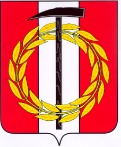 Собрание депутатов Копейского городского округаЧелябинской областиул. Ленина, д.52, г.Копейск Челябинской области, 456600тел/факс (35139) 7-50-70  E-mail: sobranie@kopnet.ruИзбирательный округ №___ДЕПУТАТот ___________________ №________								Председателю								Собрания депутатов КГО								Е.К.Гиске					   РЕКОМЕНДАЦИЯ	Прошу согласовать кандидата в состав Общественной Молодежной палаты  при собрании депутатов Копейского городского округа Челябинской области VI созыва: ____________________________________________________.«____»_________________ ________г.          ___________/____________________Приложение№4							к  Положению об  Общественной							Молодежной палате при Собрании				Депутатов Копейского городского округа Челябинской областиПредседателю							Собрания депутатовКопейского городского округа 							Е.К.Гискеот ____________________________________________                                      (Ф.И.О.)проживающего по адресу: ________________________________________________________________________________________________паспорт:_________________________________________выдан: __________________________________________(кем, когда)________________________________________________           СОГЛАСИЕ НА ОБРАБОТКУ ПЕРСОНАЛЬНЫХ ДАННЫХ Даю согласие Собранию депутатов Копейского городского округа Челябинской области (456618 г.Копейск, ул.Ленина, 52) на совершение любых действия (операций) или совокупности действий (операций) с использованием средств автоматизации или без использования таких средств с моими персональными данными, включая сбор, запись, систематизацию, накопление, хранение, уточнение (обновление, изменение), извлечение, использование, передачу (распространение, представление, доступ) обезличивание, блокирование, удаление, уничтожение таких персональных данных.	Персональные данные сообщаю в целях включения моей кандидатуры в состав Молодежной палаты при Собрании депутатов Копейского городского округа Челябинской области.	Данное согласие действует со дня его подписания и до дня его отзыва в письменной форме.	Данным согласием подтверждаю достоверность и точность сообщаемых мной сведений. «____»_____________________20___г.		_______________/_______________________    подпись                        ФИОПриложение№5							к  Положению об  Общественной							Молодежной палате при Собрании				Депутатов Копейского городского округа Челябинской областиОписание удостоверения Общественной Молодежной палаты приСобрании депутатов Копейского городского округа     Удостоверение Общественной Молодежной палаты при Собрании депутатов Копейского городского округа  представляет собой книжечку в твердой обложке размером 100х70мм. бордового цвета.     На лицевой стороне удостоверения, изготовленного из кожаных материалов, помещена выполненная золотым шрифтом надпись «Удостоверение Общественная Молодежная палата при Собрании депутатов Копейского городского округа  ».     На левой внутренней стороне обложки удостоверения справа размещен герб Копейского городского округа. Под гербом располагается надпись «Общественная Молодежная палата при Собрании депутатов Копейского городского округа ».     На левой внутренней стороне обложки удостоверения слева помещается фотография члена Общественной молодежной палаты при Собрании депутатов Копейского городского округа размером 30х40мм.      Под фотографией располагается надпись с наименованием должности председателя Собрания депутатов Копейского городского округа и строка для подписи председателя.     На правой внутренней стороне обложки текст следующего содержания:«Удостоверение №___Выдано ______________________                                                           (фамилия)                               _________________________________________                                                                      (имя, отчество)                               _________________________________________                                                                         (должность)                                       Действительно до «___» ________20___г.                                   Дата выдачи «___» ___________20___г.     Печать Собрания депутатов ставится на левой стороне обложки в центре, захватывая правый нижний угол фотографии и подпись председателя.     Удостоверения за подписью председателя Собрания депутатов Копейского городского округа выдаются членам Общественной Молодёжной палаты при Собрании депутатов Копейского городского округа по реестру согласно дате принятия в состав Молодежной палаты.